муниципальное бюджетное дошкольное образовательное  учреждение«Детский сад № 72»,  Советского района г. Красноярска.660098, г. Красноярск, ул. Авиаторов, 50д   E-mail:dou72@bk.ruПротокол № 28Собрания членов трудового коллектива МБДОУ «Детский сад №72»	от 21.02.2017г.ТЕМА: «Меры по исполнению действующего антикоррупционного законодательства и социальная ответственность»ПОВЕСТКА:Ознакомила с муниципальной антикоррупционной программой на 2017 – 2019 годы, утвержденной решением Красноярского городского Совета депутатов от 20.12.2016 № 16-198.Познакомила с планом противодействия коррупции в администрации города Красноярска на 2017 годПознакомила с планом противодействия коррупции в главном управлении образования администрации города Красноярска (далее - ГУО) на 2017 годПознакомила с планом противодействия коррупции муниципального бюджетного дошкольного образовательного  учреждения «Детский сад № 72» Познакомила с картой коррупционных рисков МБДОУ №72.Положение о порядке рассмотрения обращений граждан в МБДОУ №72.Положение о предотвращении и урегулированию конфликта интересов в МБДОУ №72. СЛУШАЛИ: Заведующий МБДОУ №72  Володина О.Г.  ознакомила коллектив с:Муниципальной антикоррупционной программой на 2017 – 2019 годы, утвержденной решением Красноярского городского Совета депутатов от 20.12.2016 № 16-198. планом противодействия коррупции в администрации города Красноярска на 2017 годпланом противодействия коррупции в главном управлении образования администрации города Красноярска (далее - ГУО) на 2017 годпланом противодействия коррупции муниципального бюджетного дошкольного образовательного  учреждения «Детский сад № 72»картой коррупционных рисков МБДОУ №72.Положение о порядке рассмотрения обращений граждан в МБДОУ №72.Положение о предотвращении и урегулированию конфликта интересов в МБДОУ №72. РЕШИЛИ: Утвердить план противодействия коррупции муниципального бюджетного дошкольного образовательного  учреждения «Детский сад № 72», карту коррупционных рисков МБДОУ №72, Положение о порядке рассмотрения обращений граждан в МБДОУ №72, Положение о предотвращении и урегулированию конфликта интересов в МБДОУ №72. Всего членов трудового коллектива: 46 человекПрисутствовало: 45 человекЛист ознакомления прилагается.Председатель:_________________ Володина О.Г.  Секретарь: ___________________   Загайнова М.В.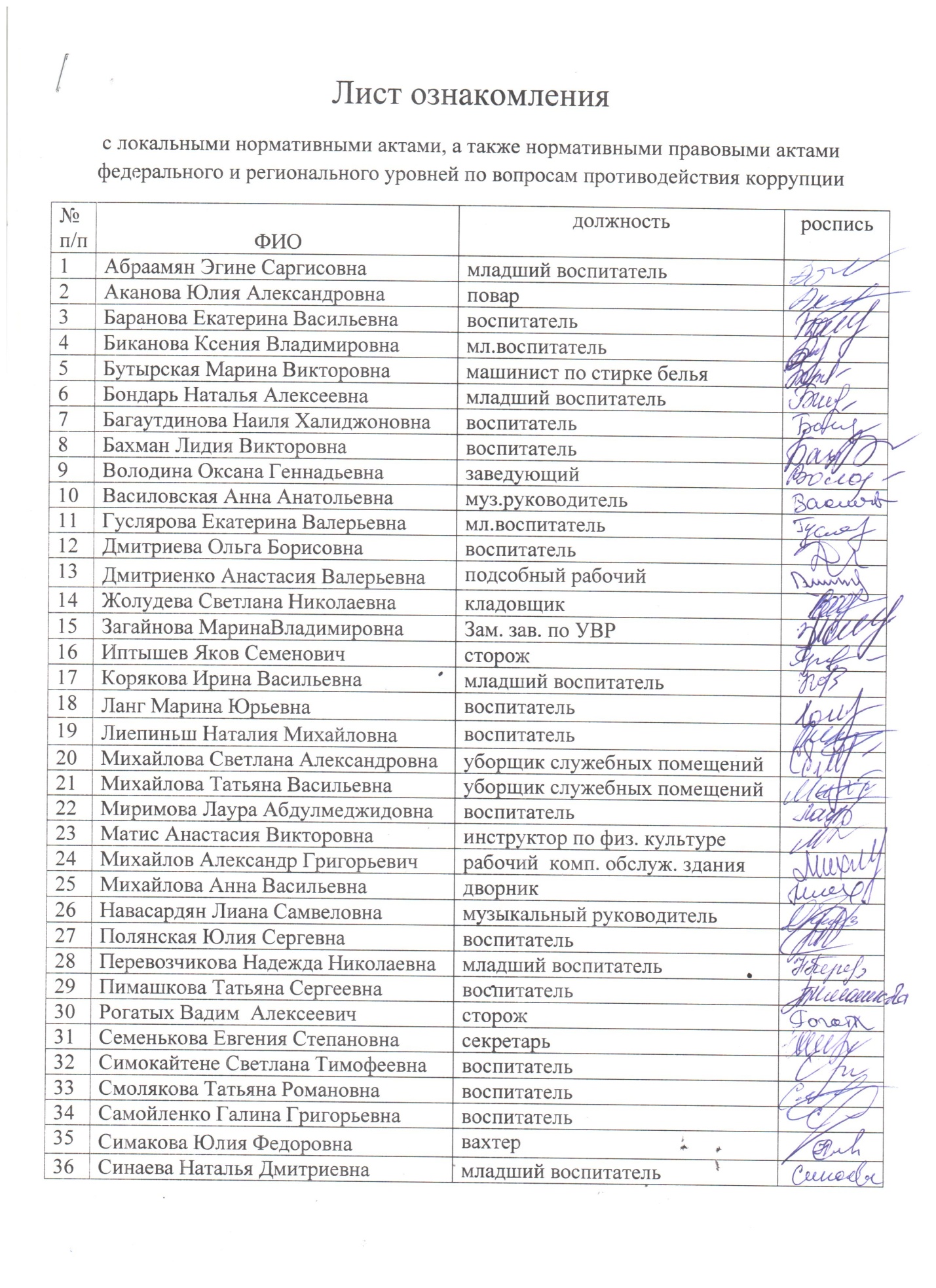 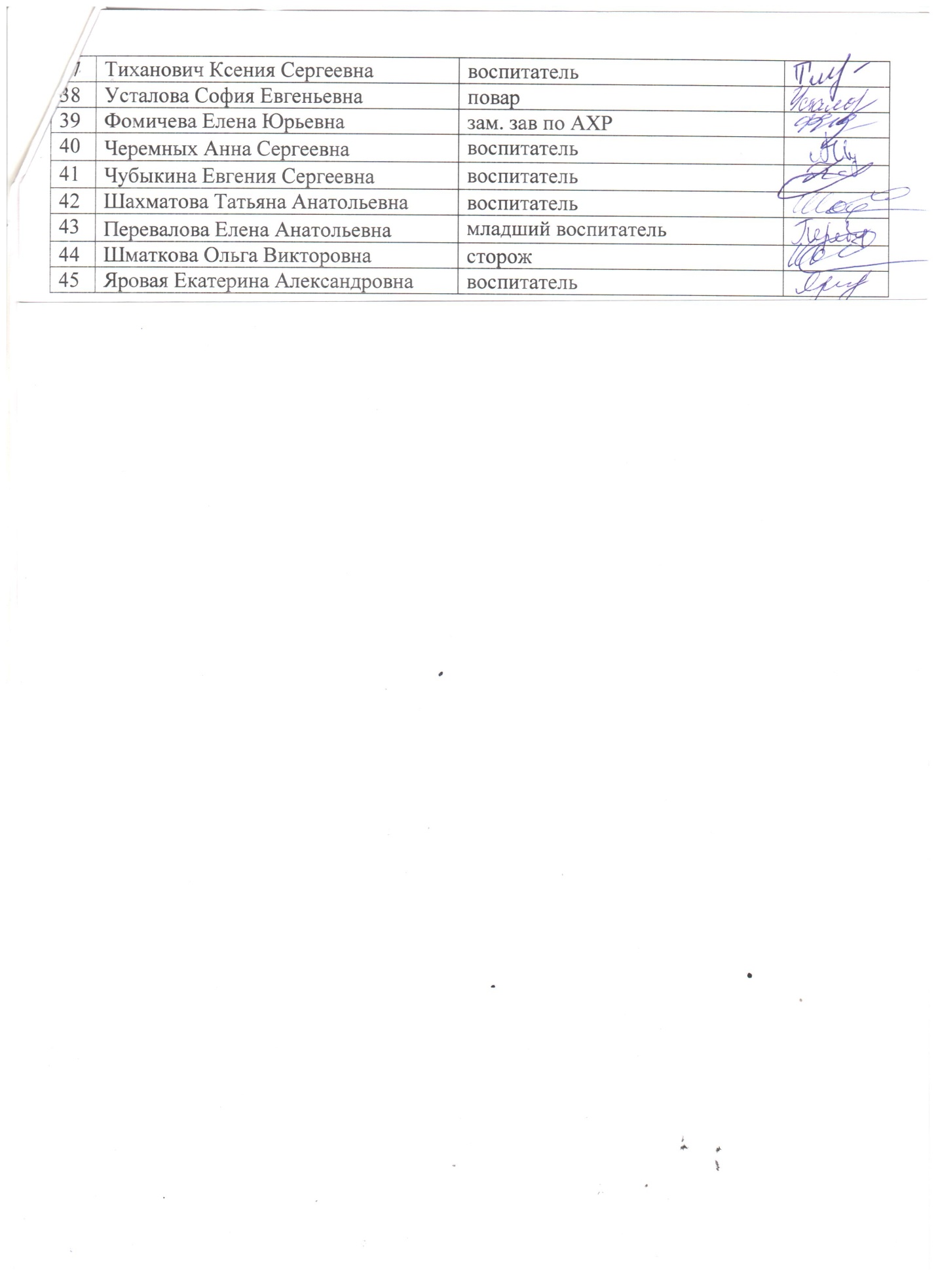 